«Олимпийский» урок   русского  языка во 2 «Г» классе  по теме:«Упражнения в правописании имён собственных»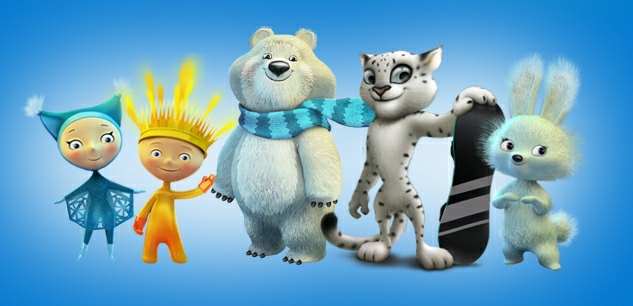 Учитель начальных классов ГБОУ СОШ №756 города МосквыПогорельцева Наталия Николаевна.Цели: познакомить учащихся со словами, которые звучат одинаково, но пишутся по-разному (шарик-Шарик), создать и найти пути выхода из проблемной ситуацииФормируемые УУД: Личностные: 	формировать положительное отношение                                           к познавательной деятельности, желание приобретать новые ЗУН;Регулятивные: 	принимать и сохранять учебную задачу, планировать необходимые действия; адекватно оценивать свои достижения; высказывать свое предположение на основе учебного материала;Познавательные: осуществлять для решения учебной задачи операции анализа, сравнения, синтеза, устанавливать причинно-следственные связи;Коммуникативные: участвовать в общей беседе, соблюдая правила речевого поведения, слушать и отвечать на вопросы, высказывать и обосновывать свою точку зрения, осуществлять совместную деятельность в парах и группах.Планируемые результаты:    учащиеся научатся писать имена собственныес заглавной буквы; применять полученные знания при выполнении нестандартных заданий.Оборудование: 	мультимедийное оборудование, карточки для работы в паре и группах.Ход урока:Организация внимания учащихся.ПриветствиеЭмоциональный настройСлайд 1Прозвенел  школьный звонок. 
Позвал всех  на интересный урок 
Нас ждёт не математика, и не английский. 
Нас ждёт необычный урок - олимпийский.
Закрепление изученного материала.Минутка чистописания- Откройте тетради, запишите:   Классная работа.Спишите с доски абракадабру.чажиолимпиадачкпо- Какое слово спряталось в абракадабре?- Что означает слово «олимпиада»?ОЛИМПИАДА - соревнования, состязания — спортивные, художественные или в области каких-нибудь  знаний. (Толковый словарь русского языка С.И.Ожегов)- Как вы думаете, о какой олимпиаде пойдёт речь на сегодняшнем уроке?Слайд 2- 7 февраля 2014 года состоится церемония открытия XXII зимних олимпийских игр в Сочи.Слайд 3Сегодняшний урок мне помогут провести талисманы зимней олимпиады в Сочи, которые будут встречать нас на станциях. В ходе путешествия мы закрепим знания о правописании имен собственных и познакомимся с написанием слов, которые звучат одинаково, но пишутся по-разному. Станция «Спортивная»Слайд 4Итак, олимпийские игры делятся на зимние и летние. Давайте поиграем и проверим,  какие виды спорта относятся к Летней олимпиаде, а какие – к Зимней. Я буду называть вид спорта, а вы показывать карточку соответствующего цвета: синий – соответствует зимним видам  спорта, а зелёный – летним. Лыжные гонки, конькобежный спорт, футбол, бобслей, борьба, лёгкая атлетика, биатлон, санный спорт, плавание, художественная гимнастика, теннис, хоккей с шайбой, фигурное катание, синхронное плавание.Слайд 5Станция «Интеллектуальный биатлон»На этой станции  нас встречает Леопард. Биатлон –– самый захватывающий зимний вид спорта. Он сочетает лыжную гонку со стрельбой из винтовки. На стрельбище расстояние до мишеней составляет 50 метров. Мишени, используемые на соревнованиях, традиционно чёрного цвета, в количестве пяти штук на одной белой пластине. По мере попадания мишени закрываются белым клапаном, что позволяет биатлонисту сразу видеть результат своей стрельбы. Леопард предлагает вам поиграть в  интеллектуальный биатлон.  Вам необходимо  поразить 5 мишеней с помощью правильных ответов на его вопросы. ТЕСТИмена собственные пишутся с большой  буквы. (+)Все эти слова я напишу с большой буквы: Оля, Вася, Денис, мама, Саша, Аня. (-)С большой буквы  пишутся названия животных и растений.(-)К именам собственным относятся имена, отчества, фамилии людей, клички животных, географические названия.  (+)В этом предложении 3 слова, обозначают имена собственные:Собака Дружок любит своего хозяина   Олега. (-)Слайд 6Станция «Историческая»На этой станции  нас встречает Белый Мишка.Первые Олимпийские игры прошли в Греции – это родина Олимпийских игр.Здесь находился город Олимпия, в котором были расположены храмы, святилища греческих богов, а также места для проведения тренировок и состязаний – стадион и ипподром. Первые игры состоялись в 776 году до н.э., этот год стал точкой отсчета древнегреческого «олимпийского летоисчисления»В старину, в античном мире,Двадцать шесть веков назад,Города не жили в мире,Шёл войной на брата брат.И мудрейшие решили:Ссоры вечные страшны,Можно в смелости и силеСостязаться без войны!Пусть в Олимпию прибудет,Кто отважен и силён;Для сражений мирных будетПолем боя – стадион!Слайд 7- Рассмотрите таблицу. Итак, внимание: Белый Мишка предлагает вам записать 1 вариант: в алфавитном порядке названия пяти последних стран  из таблицы; (Италия, Канада, Россия, США, Япония)2 вариант: в алфавитном порядке названия пяти последних городов  из таблицы. (Ванкувер, Нагано, Солт-Лейк-Сити, Сочи, Турин).Слайд 8 Станция «Символическая»	На этой станции  нас встречает Зайка. Он интересуется, знаете ли вы, что является символом Олимпийских игр? Символом является олимпийский белый флаг с пятью кольцами. Каждое кольцо имеет свой цвет и обозначает континент. 
Голубой - Европа, чёрный - Африка, жёлтый - Азия, красный - Америка, зелёный – Австралия. Пять переплетенных колец - это символ праздника мира и дружбы. Они говорят о честной спортивной борьбе, призывают спортсменов бороться друг с другом только на стадионах и никогда не встречаться на полях войн. Запишите названия частей  света, подчеркните заглавную букву.ФизминуткаИгра: «БУДЬ ВНИМАТЕЛЕН» (называю слова, если слово пишется с большой буквы – поднимаете руки вверх, если с маленькой – приседаете).Маша, малыш, девочка, Александр, человек, Викторович, Соколов, стол, Волга, Москва, сорока, зима. Слайд 9Олимпийский огонь  является  одним  из главных ритуалов Олимпийскихигр. Ритуал зажжения священного огня происходит от древних греков.Олимпийский огонь символизирует чистоту, попытку совершенствования и борьбу за победу, а также мир и дружбу.  Олимпийский факел доставляется на главный стадион Игр во время церемонии открытия, где с помощью него зажигается огонь в специальной чаше на стадионе. Олимпийский огонь горит до закрытия Олимпиады.В нашей стране проводилась эстафета олимпийского огня. В каких городах нашего края побывал  олимпийский огонь?  Слайд 10Станция «Эстафетная»Мы прибыли на станцию «Эстафетную», где нас встречает Лучик. Он предлагает вам следующее задание:  каждый ряд получает карточку, где вы должны по очереди, как и при проведении эстафеты, соединить пару слов и передать карточку следующему.  озеро				Петровичимя				Ивановкличка 			Марияфамилия			Зольскаяотчество			Жучкастаница			Байкал				Слайд 11Станция «Проблемная»	Ребята, вы достойно прошли предыдущие испытания и мы прибыли на следующую  станцию. Создание проблемной ситуацииСнежинка предлагает вам записать предложениеУ меня есть  шарик. -   Поднимите руку, кто написал так? А кто написал по-другому? (Шарик – в одном случае с маленькой буквы, в другом с большой)-   Смотрите одно и то же слово написано по-разному.- Какой у вас возникает вопрос? Какое из этих двух предложений правильное? Какие учебные задачи вы поставите пред собой? Узнать … (Почему слова, которые звучат одинаково написаны по- разному)Научиться ….(без ошибок писать слова,    которые звучат одинаково написаны по- разному).   Применение новых знаний- Перед вами предложения со словами, которые звучат одинаково, но пишутся по-разному. Ваша задача выбрать букву и объяснить свой выбор.Слайд 12-13- Так от чего зависит написание слов, которые звучат одинаково? (ОТ ТОГО, ЧТО ОНО ОБОЗНАЧАЕТ)- Запишите 1 предложение (по выбору)Слайд 14РефлексияЯ узнал …Теперь я могу сам …Я легко справился …Мне было трудно …Мне было интересно …Слайд 15Итог урокаСтанция «Медальная»Самый приятный ритуал – это награждение победителей и призёров.Победитель Олимпиады получает золотую медаль. За второе место дают серебряную медаль, за третье – бронзовую. Вручение медалей происходит на специальной церемонии после соревнований. Победители располагаются на подиуме в соответствии с завоеванными местами. Поднимаются флаги стран, представителями которых являются победители. Играется гимн страны, представителем которой является обладатель золотой медали.Вы сегодня тоже все победители, и наши герои-талисманы благодарят вас за активную и плодотворную работу и вручают вам на память символические медали. (отметки за урок) Домашнее заданиеСоставить и записать предложения со словами ((П,п)етрушка, (Л,л)илияУрок наш олимпийский  удался на славу,                             
Я думаю, всем он пришёлся по нраву.
Урок наш окончен, все счастливы будьте,
Здоровы, послушны и спорт не забудьте!ВАСЯ РЫБАКОВ БЫЛ У РЫБАКОВ.ВОТ МОЯ ПОДРУЖКА РОЗА, А В РУКЕ У РОЗЫ РОЗА.УЛЕТЕЛ ОРЁЛ ЗА ГОРОД ОРЁЛ.